              PRAISY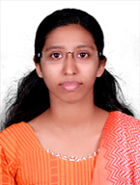 Personal Information* Name   : Praisy *Date of birth    : 28/08/1991*Gender             : Female*Marital status : Unmarried*Nationality       : Indian*Religion            : Christian*Nativity             : Indian,           
                                (Kerala)*Languages known                                      : English (RWS)       : Malayalam     (RWS)       : Hindi     (RW)

                            *Strengths & knowledge                               Good relationship skills within the organizationGroup co-ordination.Commitment to work and willingness to learn more.Ability to adapt to any working environment.CAREER OBJECTIVE.Completed B Tech in Computer Science & Engineering from Mount Zion College of Engineering (Mahatma Gandhi University) and Intend to build a career with leading corporate of hi-tech environment with committed and dedicated people, which will help me to explore myself fully and realize my potential. I am willing to work as a key player in challenging and creative environment.EDUCATIONAL QUALIFICATIONIT SKILLSProgramming Languages: C, C++, JAVAPackages                            : MS OfficeACADEMIC PROJECTS DONE	A LOAD BALANCING MODEL BASED ON CLOUD PARTITIONING FOR THE PUBLIIC CLOUD :  JAVACIVIL REGISTRY SYSTEM : ASP.NETEXPERIENCE                                                 GEORGEAN ACADEMY, KERALA, INDIAOFFICE MANAGER            2ND JULY 2014 TO 28TH FEBRUARY 2017                                DECLARATION. 